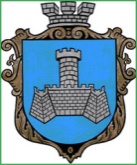 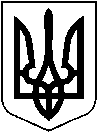 УКРАЇНАХМІЛЬНИЦЬКА МІСЬКА РАДАВІННИЦЬКОЇ ОБЛАСТІВиконавчий комітетР І Ш Е Н Н Я від  «28» вересня 2023 р                                                                            № 565 Про розгляд заяви громадянки М Н М   щодо  укладення Договору провнесення змін до договору оренди землі від03.05.2018 року            Розглянувши заяву гр.  М Н  М ,  місце проживання якої зареєстроване за адресою:  Вінницька область,     Хмільницький район,  с.  ,  вул.      будинок   та  відповідні документи  щодо надання дозволу  громадянці М  Н М   на  укладення  з    Товариством з обмеженою відповідальністю сільськогосподарським підприємством «Нібулон» в особі   Гайдая Олександра Юрійовича договору про внесення змін до договору оренди землі від 03.05.2018 року, право оренди зареєстровано в Державному реєстрі речових прав на нерухоме майно від  .2018 року, номер запису про інше речове право   на земельну ділянку кадастровий номер   , яка ½ частка якої належить її малолітньому  сину  М  В В ,     р.н., взявши до уваги пропозицію комісії з питань захисту прав дитини від 19.09.2023 р. №22/8,   керуючись   Сімейним кодексом України,  Цивільним кодексом України, ст.17 Закону України «Про охорону дитинства»,  ст.ст. 34, 59 Закону України «Про місцеве самоврядування в Україні», виконком міської радиВИРІШИВ:1. Надати дозвіл громадянці М  Н  М на  укладення  з    Товариством з обмеженою відповідальністю сільськогосподарським підприємством «Нібулон» в особі   Гайдая Олександра Юрійовича договору про внесення змін до договору оренди землі від 03.05.2018 року, право оренди зареєстровано в Державному реєстрі речових прав на нерухоме майно від   року, номер запису про інше речове право  на земельну ділянку кадастровий номер    на термін до 2031 року.2.   Законному представнику  - матері  П  І А  надати службі у справах дітей Хмільницької міської ради  копію   вищезазначеного   договору   відразу після  вчинення правочину для підготовки пропозицій виконкому міської ради.    3.  Контроль за виконанням цього рішення  покласти  на заступника міського голови з питань діяльності виконавчих органів міської ради Сташка А.В.Міський голова                                                                Микола ЮРЧИШИН